§2410.  Application; statements; as evidence1.   The insured shall not be bound by any statement made in an application for an individual life or health insurance policy or annuity contract, and the application shall not be admissible in evidence in any action relative to such policy or contract, unless a true copy of the application was attached to or endorsed on the policy or contract when issued as a part thereof. This provision shall not apply to industrial life insurance policies or to group life or group health insurance policies.[PL 1969, c. 132, §1 (NEW).]2.   If any policy of life or health insurance delivered in this State is reinstated or renewed, and the insured or the beneficiary or assignee of the policy makes written request to the insurer for a copy of the application, if any, for such reinstatement or renewal, the insurer shall within 30 days after receipt of such request at its home office, or branch office, deliver or mail to the person making such request a copy of such application reproduced by any legible means. If such copy is not so delivered or mailed after having been so requested, the insurer shall be precluded from introducing the application in evidence in any action or proceeding based upon or involving the policy or its reinstatement or renewal. In the case of such a request from a beneficiary or assignee, the time within which the insurer is required to furnish a copy of such application shall not begin to run until after receipt of evidence satisfactory to the insurer of the beneficiary's or assignee's vested interest in the policy or contract.[PL 1969, c. 132, §1 (NEW).]3.   As to kinds of insurance other than individual life or health insurance, no application for insurance signed by or on behalf of the insured shall be admissible in evidence in any action between the insured and the insurer arising out of the policy so applied for, if the insurer has failed, at the expiration of 30 days after receipt by the insurer of written demand therefor by or on behalf of the insured, to furnish to the insured a copy of such application reproduced by any legible means.[PL 1969, c. 132, §1 (NEW).]SECTION HISTORYPL 1969, c. 132, §1 (NEW). The State of Maine claims a copyright in its codified statutes. If you intend to republish this material, we require that you include the following disclaimer in your publication:All copyrights and other rights to statutory text are reserved by the State of Maine. The text included in this publication reflects changes made through the First Regular and First Special Session of the 131st Maine Legislature and is current through November 1. 2023
                    . The text is subject to change without notice. It is a version that has not been officially certified by the Secretary of State. Refer to the Maine Revised Statutes Annotated and supplements for certified text.
                The Office of the Revisor of Statutes also requests that you send us one copy of any statutory publication you may produce. Our goal is not to restrict publishing activity, but to keep track of who is publishing what, to identify any needless duplication and to preserve the State's copyright rights.PLEASE NOTE: The Revisor's Office cannot perform research for or provide legal advice or interpretation of Maine law to the public. If you need legal assistance, please contact a qualified attorney.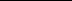 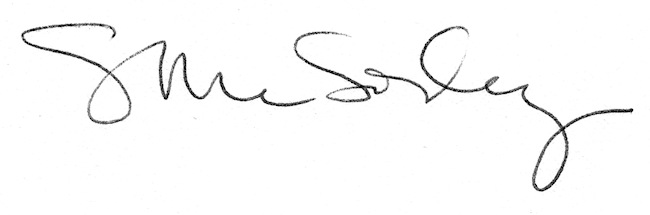 